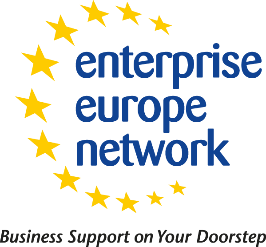 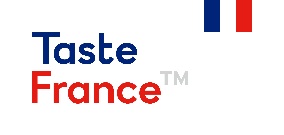 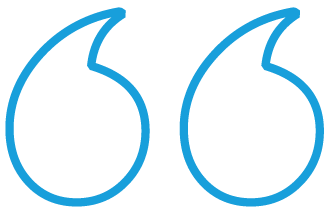 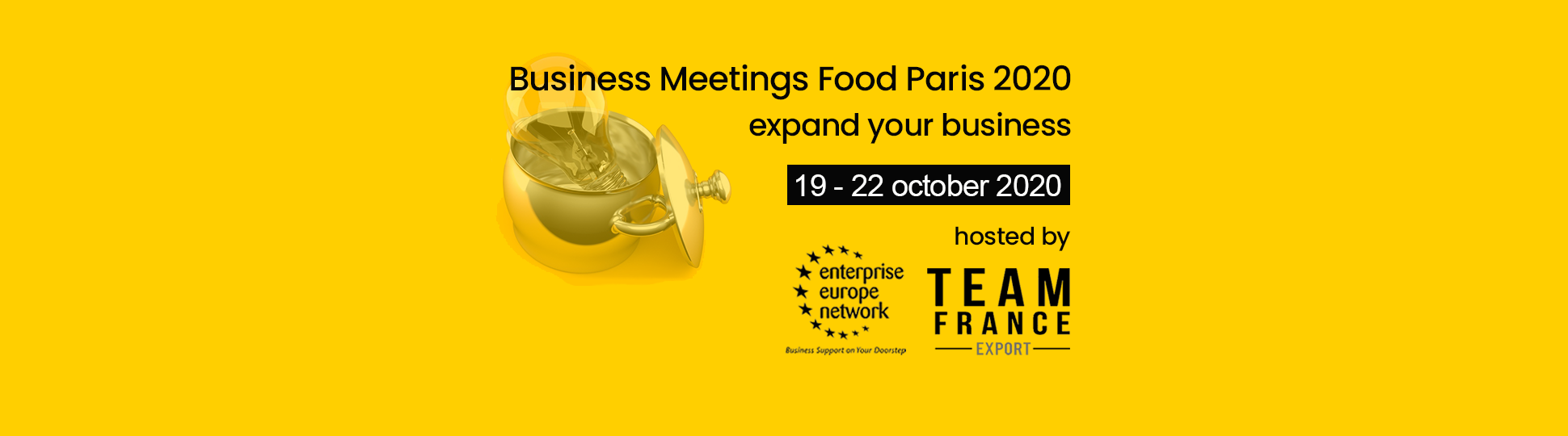 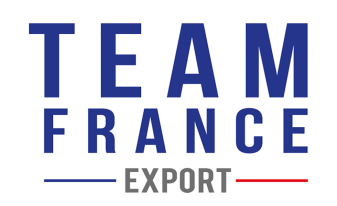 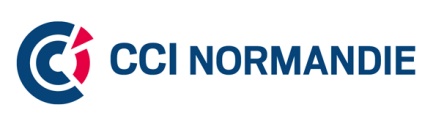 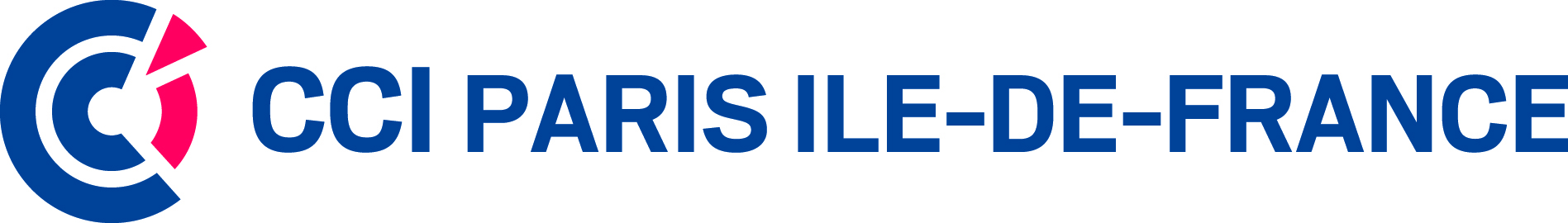 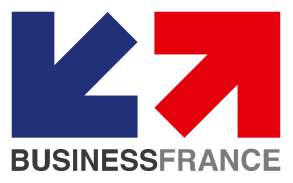 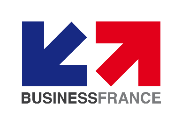 WHO IS THE BUSINESS MEETINGS FOOD PARIS 2020 FOR?If you are an importer, distributor, wholesaler, retailer, etc. looking for new references of products, we can help you find and meet your future business partners.for food producers who are looking for new markets and new customersWe can help you meet your future business partners by arranging meetings, with a personalised programme that meets your specific needs.SECTEURS :BoissonsBoulangrie, Viennoiserie, PâtesCondiments, EpicesSnackingConfiserie, confitures, dessertsPréparations de fruits et legumesProduits laitiersViandesHOW DOES IT WORK?  Benefit from targeted and pre-programmed business meetings with buyers identified by the teams of Business France and Enterprise Europe Network.*** Meeting rooms equipped with video projectors will be at your disposal in the premises of Business France.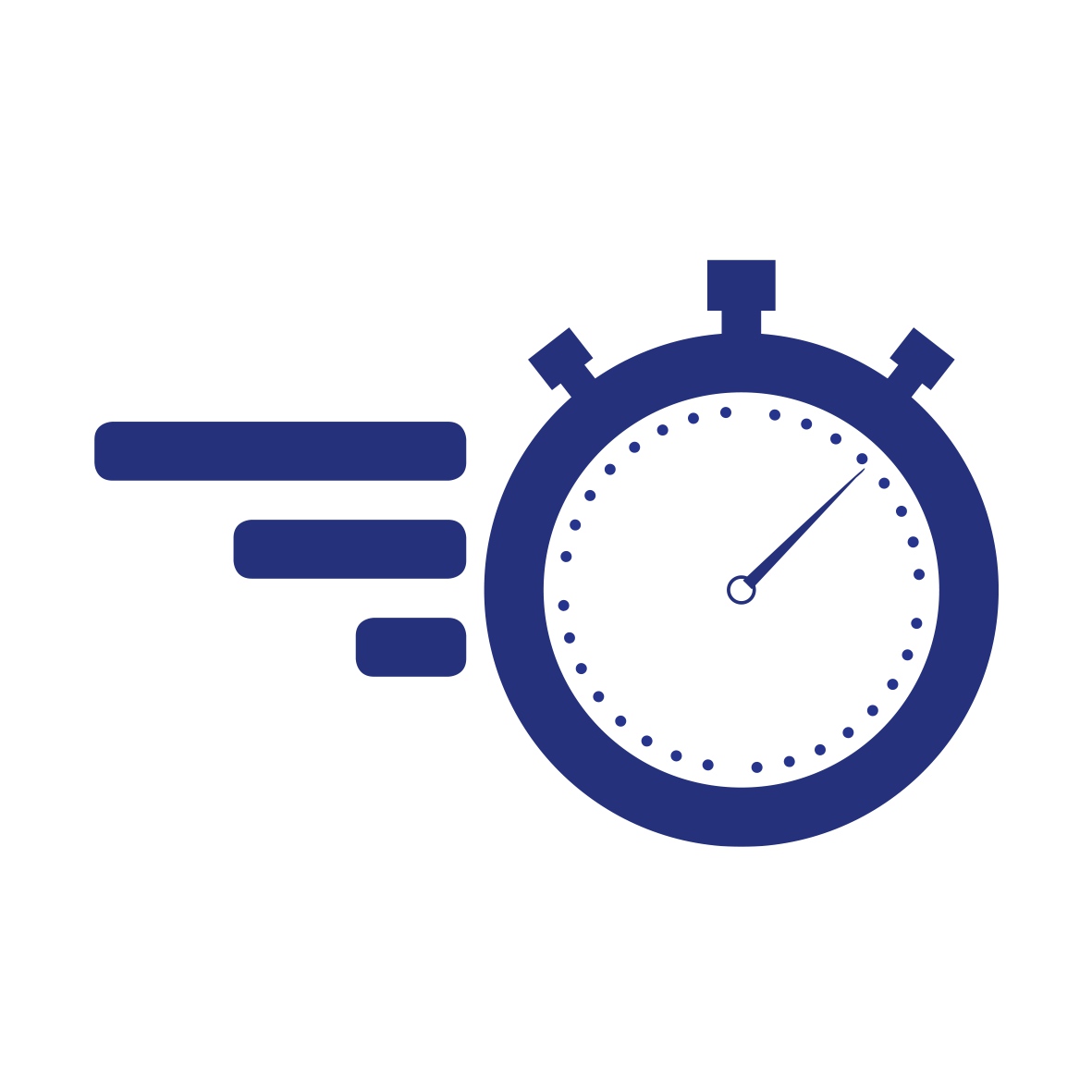 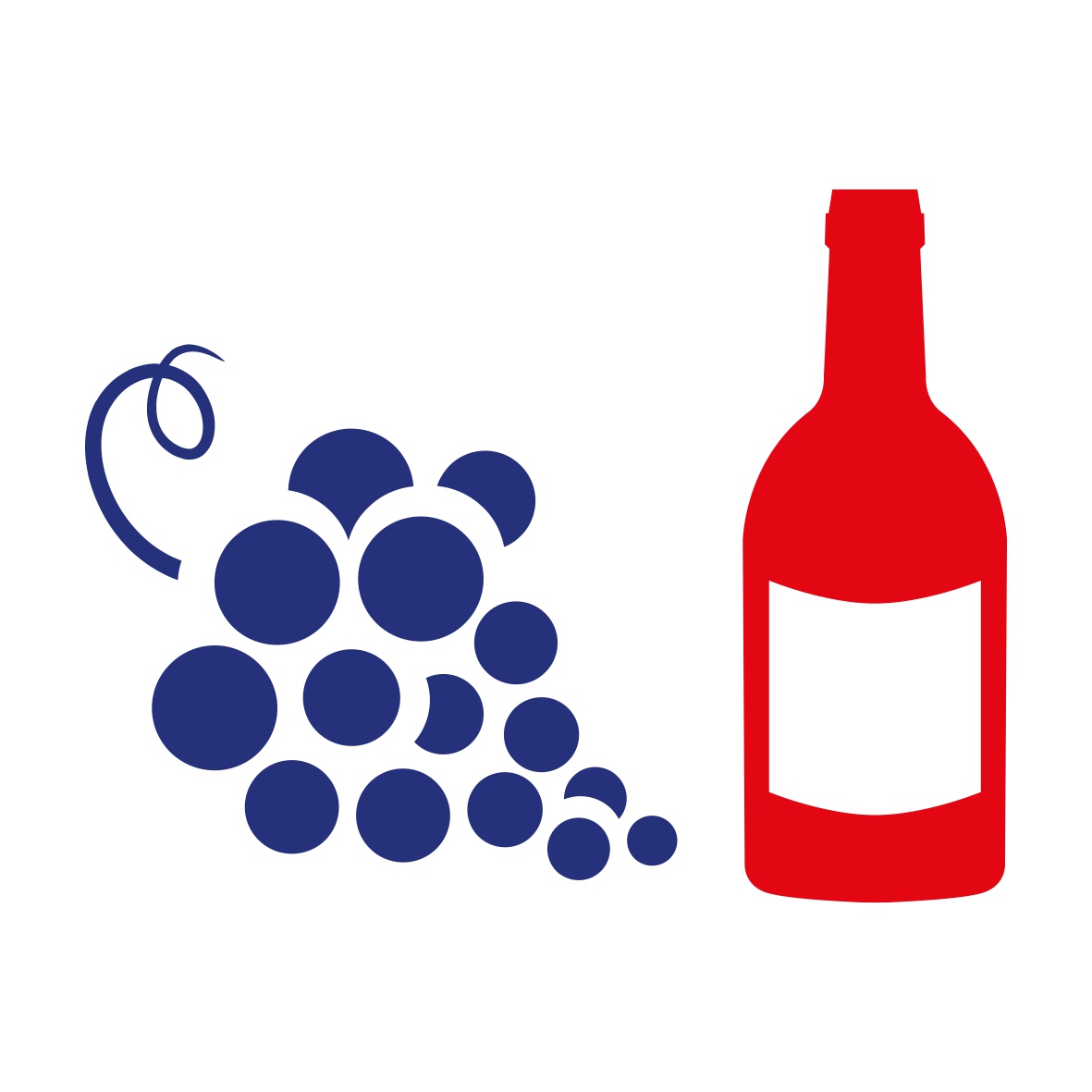 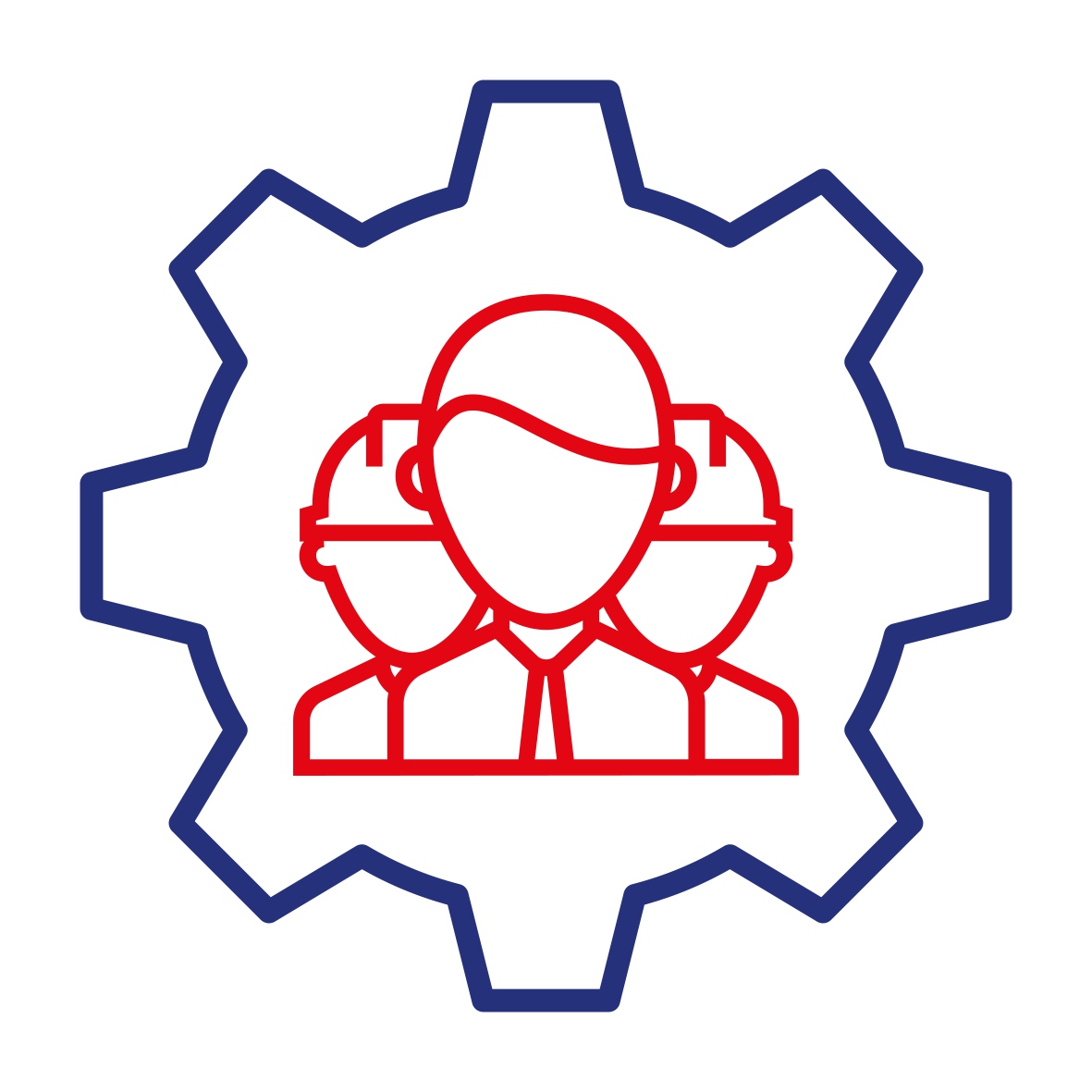 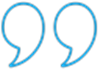 QUELQUES RECOMMANDATIONS POUR VOS RENDEZ-VOUS EN LIGNE :STEP 1Register on the Business Meetings Food Paris 2020 websiteFill in your profile sheetDeadline for registration: 1rst of October 2020STEP 2Access the list of buyers on the Business Meetings Food Paris 2020 websiteYou select the companies you are interested in and request the B2B appointments you are interested in.  STEP 3You will need to confirm the pre-agenda that will be sent to you. Invoicing of appointments accepted by buyers MEETINGSYou will receive your final scheduleYou will be able to meet your contacts in face to face or virtual in a dedicated area in Paris.***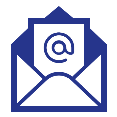 A virtual meeting link will be sent to you upon confirmation of your appointment.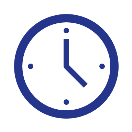 Log on 5 to 10 minutes in advance and bring your product samples.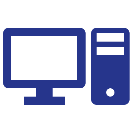 Be sure to check beforehand that your camera and your internet connection work properly.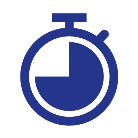 Begin your appointment with the expert from the country concerned. You will have 45min of connection time.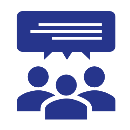 Don't forget to ask for contact details and ask any questions you may have.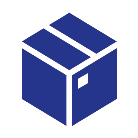 Send your product samples when requested.